מסכת בבא מציעא דף כא.משנה. אלו מציאות שלו ואלו חייב להכריז? אלו מציאות שלו: מצא פירות מפוזרין, מעות מפוזרות, כריכות ברשות הרבים, ועגולי דבילה, ככרות של נחתום, מחרוזות של דגים, וחתיכות של בשר, וגיזי צמר הלקוחין ממדינתן, ואניצי פשתן, ולשונות של ארגמן - הרי אלו שלו, דברי רבי מאיר. רבי יהודה אומר: כל שיש בו שינוי חייב להכריז. כיצד? מצא עגול ובתוכו חרס, ככר ובתוכו מעות.מסכת בבא מציעא דף כז.משנה. אף השמלה היתה בכלל כל אלו, ולמה יצאת - להקיש אליה, לומר לך: מה שמלה מיוחדת - שיש בה סימנין ויש לה תובעין, אף כל דבר שיש בו סימנין ויש לו תובעים - חייב להכריז. גמרא. מאי בכלל כל אלו? אמר רבא: בכלל כל אבדת אחיך....דאמר רבי יוחנן משום רבי שמעון בן יוחי: מניין לאבידה ששטפה נהר שהיא מותרת – שנאמר: כן תעשה לכל אבדת אחיך אשר תאבד ממנו ומצאתה - מי שאבודה הימנו ומצויה אצל כל אדם, יצתה זו שאבודה הימנו ואינה מצויה אצל כל אדםרש"י מסכת בבא קמא דף סו.מוצא אבדה לאו כיון דמייאש ליה מרה - מקמי דתיתי לידיה קני לה אם נתייאשו בעלים קודם שמצאה זה קנה דתניא באלו מציאות (ב"מ דף כב:) מנין לאבידה ששטפה נהר הואיל ונתייאשו הבעלים שהיא מותרת ת"ל אשר תאבד ממנו שאבודה ממנו ומצויה לשאר בני אדם יצתה זו אלמא קני והכא בגזילה דאתי לידיה מקמי יאוש והדר אייאוש סגי ליה בדמיםחידושי הרמב"ן מסכת בבא מציעא דף כו:ודקא קשיא לך הרי לא קנאה דכי אתא לידיה באיסורא אתא לידיה ומשום מציאה נמי מחייב לאהדורה, לא קשיא דכי אמרי' הכי ה"מ היכא שנטלה ע"מ להחזירה שכיון שנתחייב בהשבה וחל עליה מצות השב תשיבם לא פקע מיניה לעולם ביאוש שאל"כ כל אבידה מותרת אם לא באו בעלים מיד שהרי נתיאשו, ודין הוא מפני שנעשית ידו כיד בעלים ושומר של בעלים הוא הילכך לא קני לה לעולם ביאוש שאחר כך, אבל הכא כיון שגזלה זה לא מחייב בהשבתה לאחר יאוש, ואין הכי נמי דמחייב קודם יאוש בהשב תשיבם הואיל ואתיא לידיה, אבל מ"מ גזלה היא שהרי לא להחזירה נטלה והרי היא לבעלים כמונחת בקרקע ואין ידו של גזלן זה כיד הבעלים וגזלה היא זו שנקנית ביאוש, הילכך לא מחייב בהשב תשיבם לאחר יאוש דהך גזילה תרי קולי אית לה, שגזלה היא, ודין אבדה יש לה לקנות ביאוש לגמרי, זהו דעת הגאון מר רב יהודאי ז"ל לפי דעתי וכל הבאים אחריו סמכו עליוחידושי הרמב"ן מסכת בבא מציעא דף כז.מתני' מה שמלה מיוחדת שיש לה סימנין ויש לה תובעין וכו'. מצאתי בפירוש רש"י ז"ל למעוטי מידי דידעינן ביה דמיאש, וכן מפורש בהלכות ועיקר, אבל מה שפרש"י ז"ל בב"ק בפרק מרובה (ס"ו א') דיאוש קונה מדתניא בפירקין מנין לאבדה ששטפה נהר שמותרת וכו' אלמא יאוש קני, זה אינו נכון דהא יאוש שלא מדעת הוא ולא הוי יאוש אלא דהתם רחמנא שרייה והוי הפקר, ועוד שלמה למה לי דהא עיקר משמעותיה לדבר שיש לו תובעין אתא כדאיתא בגמרא, אבל בירושלמי גרסינן הכי מנין ליאוש בעלים מן התורה ר' יוחנן בשם ר"ש בן יהוצדק כן תעשה וכו' ומצאתה את שהוא אבוד לו ומצוי לך אתה חייב להכריז יצא יאוש בעלים שהוא אבוד ממנו ומכל אדם, ואשכחן בתוספתא דתניא פחות משוה פרוטה אין חייב להכריז שנאמר שלמה מה שלמה מיוחדת דבר שיש בו ש"פ וכו', ושמא זהו פי' שיש לו תובעים, ומאן דנפקא ליה מומצאתה פליג אמתני' ואינו מחווררמב"ם הלכות גזלה ואבדה פרק יא הלכה יהמוצא אבדה בזוטו של ים ובשלוליתו של נהר שאינו פוסק אף על פי שיש בה סימן הרי זו של מוצאה שנאמר (דברים כב ג) "אשר תאבד ממנו ומצאתה"- מי שאבודה ממנו ומצויה היא אצל כל אדם. יצאת זו שאבודה ממנו ומכל אדם שזה ודאי נתיאש ממנהקצות החושן סימן רסא ס"ק א ובאבידה מדעת שאינו מחויב בהשבה דכתיב (דברים כב, ג) אשר תאבד פרט למאבד מדעת, א"כ קני לה ביאוש אח"כ אע"ג דאתי לידיה קודם יאוש. ויותר נכון לפי מ"ש הרמב"ן בספר המלחמות (ב"מ יד, ב בדפי הרי"ף) בהא דאמר רבא [ראה] סלע שנפלה כו' ואע"ג דאהדריה בתר יאוש מתנה בעלמא הוא דיהיב, ע"ש שכתב דאבידה שנטלה שלא על מנת להשיבה הרי היא כמונחת בקרקע ונקנית ביאוש כמו אבידה, ודוקא נטלה על מנת להשיבה דהוי שומר אבידה ושומר שכר של הבעלים והוי ידו כיד בעלים ע"ש....ואע"ג דאין כן דעת הרמב"ם בפי"א מהלכות גזילה (הי"א) שכתב המאבד ממונו לדעת אין נזקקין לו וכו', ואע"פ שאסור לרואה ליטול דבר זה לעצמו אינו זקוק להחזיר שנאמר אשר תאבד פרט למאבד מדעתו, ונראה ודאי דהרמב"ם מצא דרשה זו בתוספתא או בירושלמי, והשתא דייק מדאיצטריך אשר תאבד דאין נזקקין למאבד מדעתו מכלל דאסור ליטלנה וכו', מ"מ נראה להביא ראיה לדעת הטור החולק עליו מדאיתא ריש פרק אלו מציאות במכנשתא דבי דרי עסקינן דאבידה מדעת היא, אלמא משמע דאבידה מדעת הוי הפקר עכ"ל וע"שרמב"ם הלכות גזלה ואבדה פרק טו הלכה אכל המוצא אבידה בין שיש בה סימן בין שאין בה סימן אם מצאה דרך הנחה אסור ליגע בה שמא בעליה הניחוה שם עד שיחזרו לה ואם יבא ליטול אותה והיה דבר שאין בו סימן הרי אבד ממון חבירו בידו שהרי אין לו בה סימן להחזירה בו ואם היה דבר שיש בו סימן הרי זה הטריחן לרדוף אחריה וליתן סימניה ולפיכך אסור לו שיגע בה עד שימצא אותה דרך נפילה. אפילו נסתפק לו הדבר ולא ידע אם דבר זה אבוד או מונח הרי זה לא יגע בו, ואם עבר ונטלו אסור לו להחזירו לשם, ואם היה דבר שאין בו סימן זכה בו ואינו חייב להחזירו. השגת הראב"ד היה דבר שאין בו סימן זכה בו. א"א דבר זה אינו מחוור אצלי שיזכה בו לעצמו לעולם אלא יעמוד בידו עד שיבא אליהוהגהות מיימוניות שם: והסמ"ג שם כתב הגירסא כן והשיג עליו ואמר ויראה לי שיניח עד שיבא אליהו שהרי באיסור בא לידותוספות מסכת בבא קמא דף סו.מוצא אבידה לאו כיון דאייאש מרה מינה כו' - אור"י דנפקא לן דיאוש קונה באבידה מהא דאמר באלו מציאות (ב"מ דף כז. ושם) מה שמלה מיוחדת שיש לה סימנין ויש לה תובעים פי' ע"י שיש לה סימנין יש לה תובעים שאין הבעלים מתייאשין כיון שיש בהם סימןנתיבות המשפט ביאורים סימן רסבדבר שנתיאשו הבעלים. והנה הא דיאוש קונה, נראה דלא יצא ע"י יאוש מרשות בעלים עד דאתי ליד זוכה....דבאיזה ענין חלוק יאוש מהפקר, הא כמו שהפקר כל המחזיק בו זכה בו, כמו כן ביאוש! לכן נראה לפענ"ד דבזה חילוק בין יאוש להפקר....דקיי"ל בהפקר דהוי הפקר אע"ג דלא אתי לרשות זוכה, ואפילו הוא (הבעל) בעצמו צריך לחזור ולזכות בו, מ"מ ביאוש נראה דלא מהני עד דאתי לרשות זוכה, ואם נתיאש מהאבידה וכלה היאוש קודם דאתי ליד הזוכה, א"צ לחזור ולזכות בו, רק כיון שראהו תיכף זכה בו ואין שום אדם יכול לזכות בו שוב. וזהו ראית התוס', דאלת"ה רק דיאוש הוי כהפקר גמור ואפילו לא אתי ליד הזוכה יצא מרשות בעלים, א"כ אפילו בגזילה, נהי דהגזלן לא קנה מטעם דבאיסורא אתי לידיה, מ"מ הא של הנגזל ג"כ לא הוי דהא יאוש הוי כהפקר לכל אדם, והיאך יכול לתובעו גוף החפץ כיון שאינו שלו שהוא הפקר, רק דמים יכול לתבוע? והא דהוצרך הש"ס לומר אדעתא דארי אפקרא, דהחילוק שבין יאוש להפקר הוא, דהפקר הוא מדעת ויאוש הוא שלא מדעת, וכיון דמדעת השליכו לפני הארי הוי הפקר אפילו לא אתי ליד זוכה, ולזה אמר דאדעתא דאריא אפקריה ולא הוי הפקר מדעת, ומטעם יאוש לא הוי צריך לזכות בעצמו כיון דכלה היאוש [קודם] שבא ליד זוכהחידושי הר"ן מסכת פסחים דף ו:הבודק צריך שיבטל, ובטול זה ודאי מדין הפקר הוא וכדמוכח סוגיין מדמייתינן עלה ההיא דסופי תאנים דההיא מתורת הפקר נגעו בה, כדמוכח בדוכתא, ואיכא למידק והפקר כי האי גוונא מי מהני, אטו מאן דאמר דנכסי דידיה ליבטלון וליהוו כעפרא מי הוי הפקר, ותו דאמרי' בחמץ ומבטלו בלבו ובודאי דלענין הפקר ממונא הפקר בלב לא מהני ולא מידי דדברים שבלב אינם דברים, ותו למאי דאמרי' התם בנדרים [מג א] דלר' יוסי הפקר כמתנה מה מתנה עד דאתיא לרשות זוכה לא נפקא מרשות נותן הכי נמי בהפקר, וכיון שכן ביטול חמץ לר' יוסי היכי מהני מדין הפקר והא לא אתי לרשות זוכה, י"ל דאין הכי נמי דמאי דהוי ברשותיה דאיניש לא מצי מפקיר ליה כי האי גונא, אבל חמץ שאני לפי שאינו ברשותו של אדם אלא שעשאו הכתוב כאלו הוא ברשותו, ומשו"ה בגילויי דעתא בעלמא דלא ניחא ליה למיהוי ליה זכותא בגויה כלל סגיתוספות מסכת קידושין דף מט:דברים שבלב אינם דברים - משמע דוקא משום שלא פירש דבריו אבל אם פירש דבריו להדיא ואמר בשעת המכר שהוא מוכרם לפי שהוא רוצה ללכת לארץ ישראל הוה המכר בטל....ואומר ר"י דצריך לחלק ולומר דיש דברים שאינם צריכין תנאי כפול אלא גלוי מילתא דאנן סהדי דאדעתא דהכי עביד וגם יש דברים דאפילו גילוי מילתא לא בעי כגון ההיא דהכותב כל נכסיו לאחרים ושמע שיש לו בן שהמתנה בטלה וכן הכותב כל נכסיו לאשתו לא עשאה אלא אפוטרופא לפי שאנו אומדין שלכך היה בדעתו וכמו כן אנן סהדי דלא זבן אלא אדעתא למיסק לארעא דישראל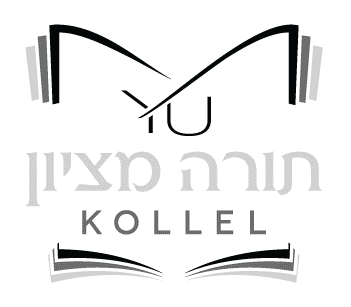 